Le volume d’alcool dans la bouteille de whisky.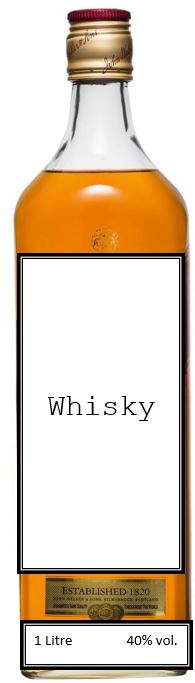 Cette bouteille de whisky contient ………………………………cl  d’alcool.Le volume d’alcool dans la bouteille de whisky.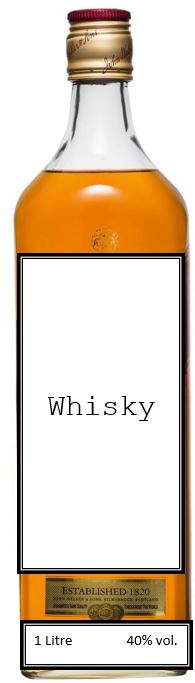 Cette bouteille de whisky contient ………………………………cl  d’alcool.